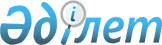 О признании утратившими силу некоторых решений Зеленовского районного маслихатаРешение Зеленовского районного маслихата Западно-Казахстанской области от 24 января 2018 года № 17-2. Зарегистрировано Департаментом юстиции Западно-Казахстанской области 9 февраля 2018 года № 5058
      В соответствии с Законами Республики Казахстан от 23 января 2001 года "О местном государственном управлении и самоуправлении в Республике Казахстан", от 6 апреля 2016 года "О правовых актах" районный маслихат РЕШИЛ:
      1. Признать утратившими силу некоторые решения Зеленовского районного маслихата согласно приложению к настоящему решению.
      2. Руководителю аппарата районного маслихата (Г.Терехов) обеспечить государственную регистрацию данного решения в органах юстиции, его официальное опубликование в Эталонном контрольном банке нормативных правовых актов Республики Казахстан.
      3. Настоящее решение вводится в действие со дня первого официального опубликования. Перечень утративших силу некоторых решений Зеленовского районного маслихата
      1. Решение Зеленовского районного маслихата от 23 декабря 2016 года № 7-1 "О районном бюджете на 2017-2019 годы" (зарегистрированное в Реестре государственной регистрации нормативных правовых актов № 4655, опубликованное 20 января 2017 года в Эталонном контрольном банке нормативных правовых актов Республики Казахстан);
      2. Решение Зеленовского районного маслихата от 14 марта 2017 года № 8-2 "О внесении изменений и дополнений в решение Зеленовского районного маслихата от 23 декабря 2016 года № 7-1 "О районном бюджете на 2017-2019 годы" (зарегистрированное в Реестре государственной регистрации нормативных правовых актов № 4746, опубликованное 7 апреля 2017 года в Эталонном контрольном банке нормативных правовых актов Республики Казахстан);
      3. Решение Зеленовского районного маслихата от 12 июня 2017 года № 9-4 "О внесении изменений и дополнений в решение Зеленовского районного маслихата от 23 декабря 2016 года № 7-1 "О районном бюджете на 2017- 2019 годы" (зарегистрированное в Реестре государственной регистрации нормативных правовых актов № 4826, опубликованное 30 июня 2017 года в Эталонном контрольном банке нормативных правовых актов Республики Казахстан);
      4. Решение Зеленовского районного маслихата от 5 сентября 2017 года № 12-2 "О внесении изменений и дополнений в решение Зеленовского районного маслихата от 23 декабря 2016 года № 7-1 "О районном бюджете на 2017 - 2019 годы" (зарегистрированное в Реестре государственной регистрации нормативных правовых актов № 4897, опубликованное 27 сентября 2017 года в Эталонном контрольном банке нормативных правовых актов Республики Казахстан);
      5. Решение Зеленовского районного маслихата от 17 октября 2017 года № 13-2 "О внесении изменений в решение Зеленовского районного маслихата от 23 декабря 2016 года № 7-1 "О районном бюджете на 2017-2019 годы" (зарегистрированное в Реестре государственной регистрации нормативных правовых актов № 4926, опубликованное 6 ноября 2017 года в Эталонном контрольном банке нормативных правовых актов Республики Казахстан);
      6. Решение Зеленовского районного маслихата от 15 декабря 2017 года № 15-2 "О внесении изменений и дополнения в решение Зеленовского районного маслихата от 23 декабря 2016 года № 7-1 "О районном бюджете на 2017-2019 годы" (зарегистрированное в Реестре государственной регистрации нормативных правовых актов № 5004, опубликованное 29 декабря 2017 года в Эталонном контрольном банке нормативных правовых актов Республики Казахстан).
					© 2012. РГП на ПХВ «Институт законодательства и правовой информации Республики Казахстан» Министерства юстиции Республики Казахстан
				
      Председатель сессии

Ешмуратов Н.

      Секретарь районного маслихата

Исмагулов Р.
Приложение
к решению Зеленовского
районного маслихата
от 24 января 2018 года № 17-2